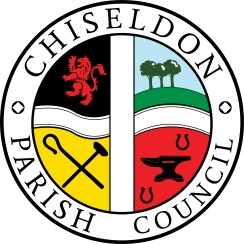 Planning meeting at the Old Chapel, Butts Road, on Monday 5th June 2017 at 7.00pm AGENDANext Planning meeting:  Monday 31st July 2017 at 7.00pm in the Old Chapel on Butts RoadVote in new Committee ChairVote in new Committee Vice ChairPublic recess.  The Chair will take questions to be presented to Impact Planning Services during item 7.Attendances and apologies for absence. Conflict of InterestsApproval of minutes from 3rd April 2017.  Matters arising and action pointsPresentation from Robert Gillespie from Impact Planning Services in regards to New Road proposed development.Presentation from Ian Hepburn from North Wessex Downs Area of Outstanding Natural Beauty.Review outstanding plans for decisions to SBCAOBChair needs to create draft Terms of Reference doc for next meeting.